Publicado en Arganda del Rey el 01/03/2019 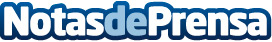 La Fundación Ruta de la Luz mantiene su lucha por los derechos de las personas con albinismo en TanzaniaPor segundo año consecutivo, el centro protectorado para niños y niñas con albinismo de Kabanga ha recibido una expedición visual de la Fundación Cione Ruta de la Luz. Allí, los ópticos-optometristas voluntarios Arturo Casas, María Mejías y Dorotea Romero, han revisado a menores con esta condición genética, contribuyendo así a mejorar su calidad de vida, marcada desde sus comienzos por ataques y exclusión. El proyecto ha contado con el patrocinio y apoyo de Carl ZEISS Vision España desde su comienzoDatos de contacto:Javier Bravo606411053Nota de prensa publicada en: https://www.notasdeprensa.es/la-fundacion-ruta-de-la-luz-mantiene-su-lucha Categorias: Internacional Medicina Sociedad Infantil Solidaridad y cooperación Ocio para niños Biología http://www.notasdeprensa.es